2018 Tunghai English Table Games ClubI. Purposes  This club is to encourage students to speak English through playing games. All types of students are welcome to attend and experience an interesting way to learn English and make new friends.II. Organizer: The English Language Center, Tunghai UniversityIII. Rulesa. This club is open to all current Tunghai students.b. There are six sessions throughout the semester from March to June.IV. Date and PlaceV. When and How to sign up 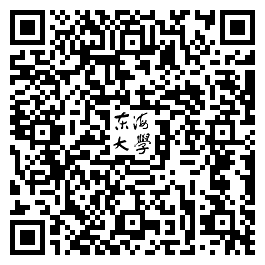 a. Sign up period: March 5 to June 14b. Sign up through the system (http://event.ithu.tw/2018030002)  or use the QRcode in the right.VI. ContactQuestions or Concerns: Please send email to elc@thu.edu.twVII. NotesSnacks are provided.Table games are provided: Apples to Apples, Dixit, Pictionary, Cluedo, Alias2018 Tunghai English Table Games Club2018英悅教室 - 玩桌遊學英文！活動宗旨     藉由桌遊活動提高學生英語口語表達能力及動機，鼓勵學生在輕鬆的遊戲氛圍中嘗試用英文與他人交流並完成遊戲。讓學生有機會接觸不同於一般大學英文課的學習環境，動腦玩遊戲的同時更能直接與外師零距離互動，體驗正宗的美式休閒娛樂。主辦單位 : 東海大學英語中心活動辦法參加資格:目前就讀於東海大學之大學部、進修部及研究所學生。時間及地點報名方式報名時間: 3/5~6/14請上東海大學活動報名系統報名(http://event.ithu.tw/2018030002)或掃描右方QRcode.活動聯絡人如有疑問請寄E-mail至英語中心: elc@thu.edu.tw注意事項此活動提供零食點心。桌遊提供: Apples to Apples, Dixit, Pictionary, Cluedo, AliasDateTimeELC TeachersLocationMarch 12, 2018 (M)15:20~16:50Stephen BirkLAN105March 30, 2018 (F)12:10~13:40James GillespieLAN105April 9, 2018 (M)15:20~16:50Douglas JarvieLAN105May 11, 2018 (F)12:10~13:40Brendan RyanLAN105May 21, 2018 (M)15:20~16:50Jonathan HayesLAN105June 15, 2018 (F)12:10~13:40Ariana ZetlinLAN105DateTimeELC TeachersLocationMarch 12, 2018 (M)15:20~16:50Stephen BirkLAN105March 30, 2018 (F)12:10~13:40James GillespieLAN105April 9, 2018 (M)15:20~16:50Douglas JarvieLAN105May 11, 2018 (F)12:10~13:40Brendan RyanLAN105May 21, 2018 (M)15:20~16:50Jonathan HayesLAN105June 15, 2018 (F)12:10~13:40Ariana ZetlinLAN105